乐园在哪里？火狱在哪里？: أين توجد الجنة ، وأين توجد النار ؟[باللغة الصينية ]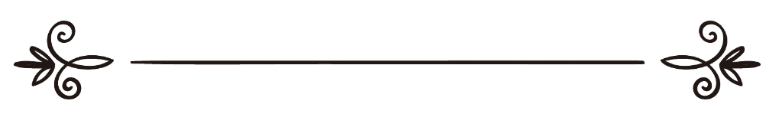 来源：伊斯兰问答网站مصدر : موقع الإسلام سؤال وجواب编审: 伊斯兰之家中文小组مراجعة: فريق اللغة الصينية بموقع دار الإسلام乐园在哪里？火狱在哪里？问：乐园和火狱在哪里？有人说火狱在大地的里面，这是真的吗？答：一切赞颂，全归真主。学者们明文规定乐园在七层天，火狱在大地的最底层。《布哈里圣训实录》（7423段）辑录：艾布·胡莱赖（愿主喜悦之）传述：真主的使者（愿主福安之）说：“谁如果信仰真主和真主的使者，履行拜功并封斋月的斋戒，则不论他是为主道而迁徙还是居住在他的出生地，真主都有义务让其进入乐园。”  有人问：“真主的使者啊！何不向人们传报这个喜讯呢？！”真主的使者（愿主福安之）说：“乐园中有一百种品级，它们是真主为那些为主道而奋斗者准备的。每两个品级之间的距离，犹如天与地之间的距离一样，因此，你们向真主祈求时，就祈求“费尔道斯”乐园吧！它是天园中最好的和最高的。在“费尔道斯”乐园之上是至仁主的宝座，乐园的诸河从那里流出。”白海格在《复活和集合》（455段）中通过微弱的传述系统辑录：伊本•麦斯欧德（愿主喜悦之）说：“乐园在第七层高天，火狱在第七层地底。”然后他诵读经文：“真的，善人们的记录，确在高处。”（83: 18），“绝不然，恶人们的记录，确在地底（刑志尼）。”（83：7），白海格紧接着说：“白拉伊·本·阿兹布和艾布•胡莱赖（愿主喜悦之）传述的关于坟墓的惩罚的圣训，以及他俩叙述的先知（愿主福安之）所说的信士和异教徒的灵魂的位置，都证明了这一点。”哈克木在（8698段）辑录：阿卜杜拉·本•萨拉姆说：“乐园在天上，火狱在地下。”哈克木认为这是正确的传述，宰海比同意他的主张。哈菲兹伊本•热者布（愿主怜悯之）说：“阿屯耶通过伊本•阿巴斯（愿主喜悦之）传述：他说：“乐园在第七层高天，火狱在第七层地底。”阿布·纳伊姆辑录的圣训。伊本·曼达辑录了从艾布•叶海亚·甘塔德通过穆贾希德传述的圣训，他说：“我问伊本•阿巴斯：“乐园在哪里？”他说：“在七层天之上。”我问：“火狱在哪里？”他说：“在覆盖大地的七层大海之下。”伊本•艾布·顿雅依靠他的传述系统通过甘塔德传述：他说：“正如大家所说，乐园在七层天，火狱在七层地。”他们的证据就是真主说异教徒在“柏尔宰海”（屏障）的时候早晚会受到火狱的炙烤，并且告诉他们天门不会为他们而被打开，这说明火狱就在大地里。《来自火狱的威胁》（第62—63页）。有人向谢赫伊本•欧塞米尼（愿主怜悯之）询问：“乐园和火狱在哪里？”谢赫回答：“乐园在最高的地方，火狱在最低的地方，正如在圣训中所说：“在一个人奄奄一息的时候，真主说：“你们在最低的地方“刑志尼”记录我的仆人的文卷吧。”，至于乐园，它在最高的地方，在先知（愿主福安之）正确的圣训中辑录：“真主的宝座（阿尔什）就是“费尔道斯”乐园的顶棚。”《道路之光法特瓦》（4 / 2）。谢赫伊本•欧塞米尼（愿主怜悯之）说：“火狱的位置在大地里，但也有的学者说它的位置是大海，还有的学者说火狱在大地的内部。明显的主张就是它在大地里，但我们不知道它在具体的那一块地方。火狱在大地里的证据就是这一节经文：“绝不然，恶人们的记录，确在“刑志尼”。”（83：7），“刑志尼”就是最低的地方，所以火狱在大地里。在这一方面辑录的圣训很多，但都是微弱的，还有一些先贤的遗训，比如伊本•阿巴斯和伊本•麦斯欧德，这也是《古兰经》的表面意思，真主说：“否认我的迹象而加以藐视者，所有的天门必不为他们而开放，他们不得入乐园，直到缆绳能穿过针眼。我要这样报酬犯罪者。”（7：40），毋庸置疑，否认真主的迹象而加以藐视的人肯定是在火狱。”《津津有味的解释》（3 / 174--175）。敬请参阅（14526）号问题的回答。真主至知！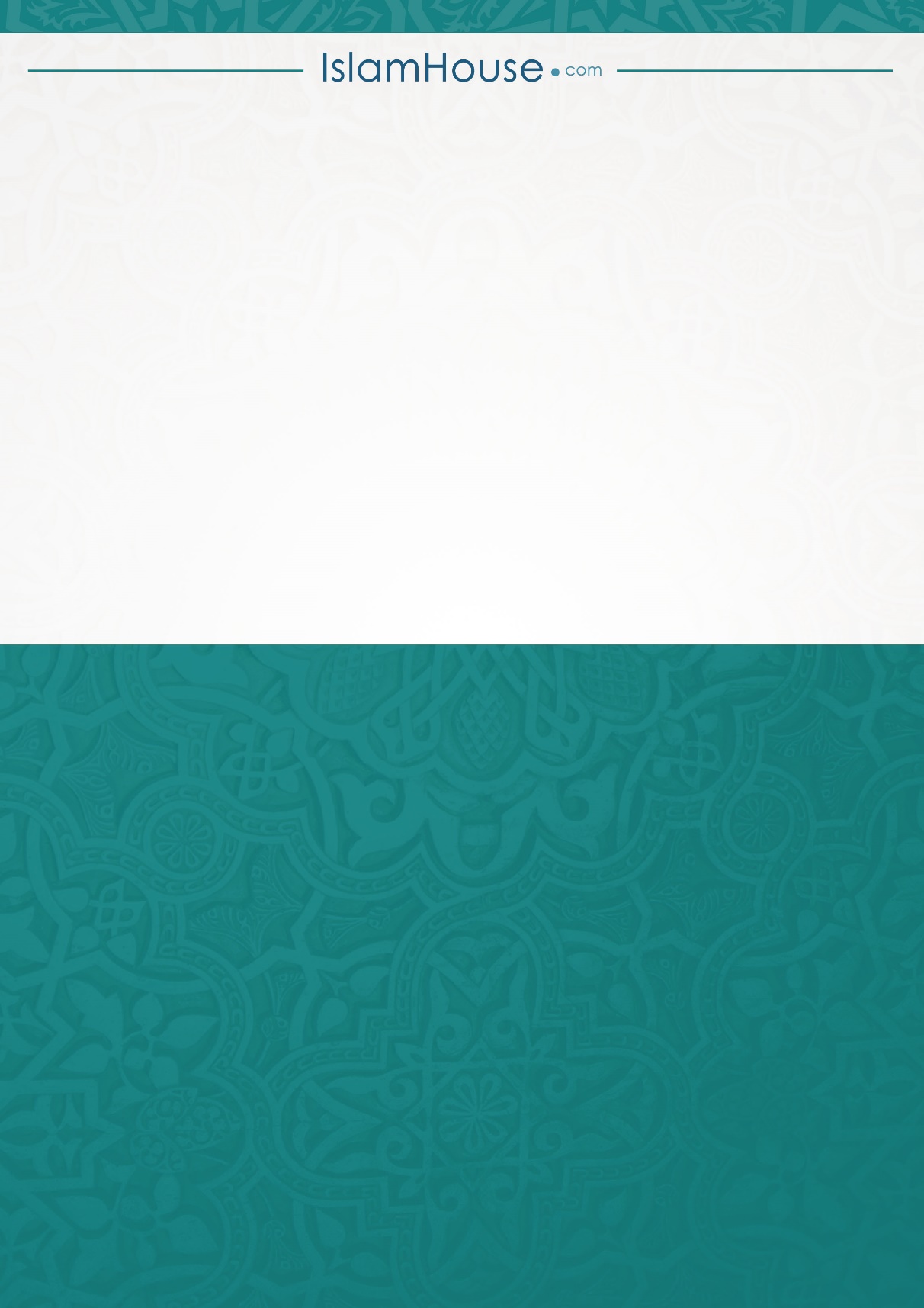 